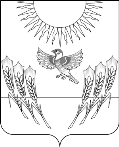 СОВЕТ НАРОДНЫХ ДЕПУТАТОВВоробьевского муниципального района ВОРОНЕЖСКОЙ ОБЛАСТИР Е Ш Е Н И Еот  01.12.2020 г. №  	21  	 с. ВоробьевкаО выполнении плана по благоустройству на территории Воробьевского муниципального района в 2020 годуВ связи с необходимостью развития социальной и инженерной инфраструктуры, поддержания чистоты и порядка на территории Воробьевского муниципального района, Совет народных депутатов РЕШИЛ:1. Информацию заместителя главы администрации муниципального района - начальника отдела по строительству, архитектуре, транспорту и ЖКХ Гриднева Д.Н. принять к сведению.2. Администрации Воробьевского муниципального района заключить трехсторонние соглашения до 15.01.2021 г. между администрацией района, сельскими поселениями и хозяйствующими субъектами по развитию территории и принять меры по реализации мероприятий указанных в соглашениях.3. Рекомендовать главам сельских поселений: - продолжить подготовку проектно-сметной документации  по  благо-устройству территории сельских поселений в том числе по организации площадок для сбора твердых коммунальных;- принять меры по  надлежащему оборудованию и содержанию мест  накопления твердых коммунальных отходов;- предусмотреть в бюджете на 2021 год средства на содержание объектов благоустройства;- привлекать сотрудников подведомственных организаций сферы культуры для оформления и содержания объектов благоустройства (парки, скверы, клумбы);- оказывать содействие в подготовке документации и реализации проектов ТОС;4. Директору МП ВР «Коммунальное хозяйство» (Юдаков В.И.) в срок до 20.12.2020 г.:	- разработать график подключения потребителей к новой системе водоснабжения в с. Воробьевка;- принять на обслуживание имеющиеся на территории Воробьевского муниципального района системы водоснабжения;- разработать и представить в Совет народных депутатов Воробьевского муниципального района план мероприятий по оформлению лицензии на водопользование.5. Директору МП ВР «Коммунальное хозяйство» (Юдаков В.И.) в срок до 01.07.2021 г. завершить оформление лицензии на водопользование.	6. Заслушать  в конце декабря 2020г. директора МП ВР «Коммунальное хозяйство» об исполнении поручений указанных  в пункте 4.Председатель Советанародных депутатов                                                     В.А. Ласуков